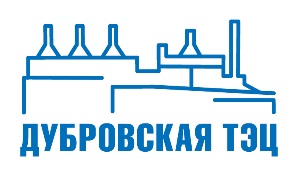 Уважаемые собственники и наниматели жилых помещений!                        (для МКД ул. Советская д.41)ООО «Дубровская ТЭЦ» выполняет ввод в эксплуатацию радиаторных распределителей, установленных в жилых помещениях в МКД по адресу ул. Советская д.41.Для получения акта ввода в эксплуатацию распределителя необходимо:Написать заявление в ООО «Дубровская ТЭЦ» с приложением копий следующих документов:Копия технического паспорта на квартиру (с указанием площадей помещений);Копия паспорта на радиаторный распределитель.Заявление с приложенными копиями документов можно подать:В группу сбыта ООО «Дубровская ТЭЦ» по адресу ул. Набережная д.37 в приемный день (четверг с 10-00 до 16 – 00, обед с 13-00 до 13-48), Направить по электронной почте info@dubrovtec.ru, Через офис управляющей компании ООО «УК№2» в приемные часы.	Группа энергосбыта ООО «Дубровская ТЭЦ»